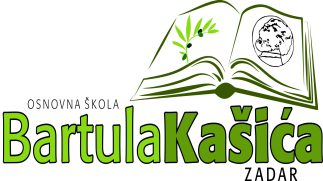 REPUBLIKA HRVATSKAOŠ BARTULA KAŠIĆA Bribirski prilaz 2 ,23 000 ZadarTel:023/321 -397  Fax:023/323-620Email: ured@os-bkasica-zadar.skole.hrWEB stranica Škole: http://www.os-bkasica-zadar.skole.hr/ KLASA: 007-04/22-01/07URBROJ: 2198/01-20-22-02Zadar, 6. listopada 2022.g.Na temelju stavka 12. članka 10. Zakona o pravu na pristup informacijama („Narodne Novine“, broj: 25/13, 85/15) objavljuje se:Obavijest o Zaključcima sa sa 14. sjednice Školskog odbora OŠ Bartula Kašića održane elektronskim putem dana 6. listopada 2022. godine sa početkom u 17,00 sati	Nazočni članovi odbora su jednoglasno usvojili dnevni red sjednice koji se sastojao od  slijedećih točaka:Usvajanje zapisnika sa prethodne sjedniceDonošenje  Godišnjeg plana i programa za školsku godinu 2022./2023. i Školskog kurikuluma za školsku godinu 2022./2023.Usvajanja Izvješća o radu u školskoj i nastavnoj godini 2021./2022.Na sjednici Školskog odbora zaključeno je sljedeće:- Školski odbor je donio  jednoglasno odluku o usvajanju Zapisnika sa prethodne sjednice- Školski odbor donio  jednoglasno:Odluku  o donošenju Godišnjeg plana i programa za školsku godinu 2022./2023. i Školskog kurikuluma za školsku godinu 2022./2023.Školski odbor donio  jednoglasno:Odluku  o usvajanju Izvješća o radu u školskoj i nastavnoj godini 2021./2022.Predsjednica ŠOElza N.Baričić